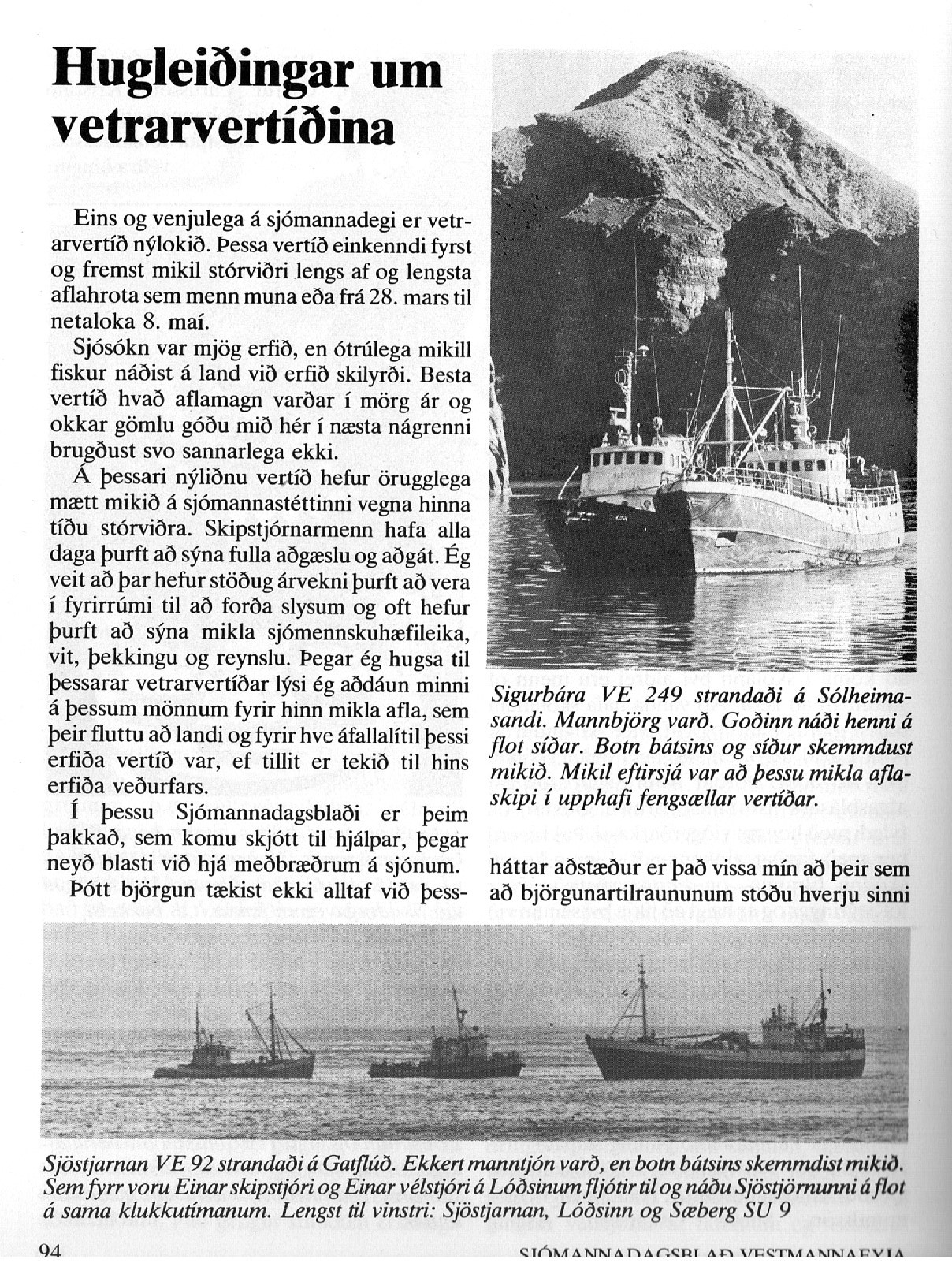 ---------------------------1------------------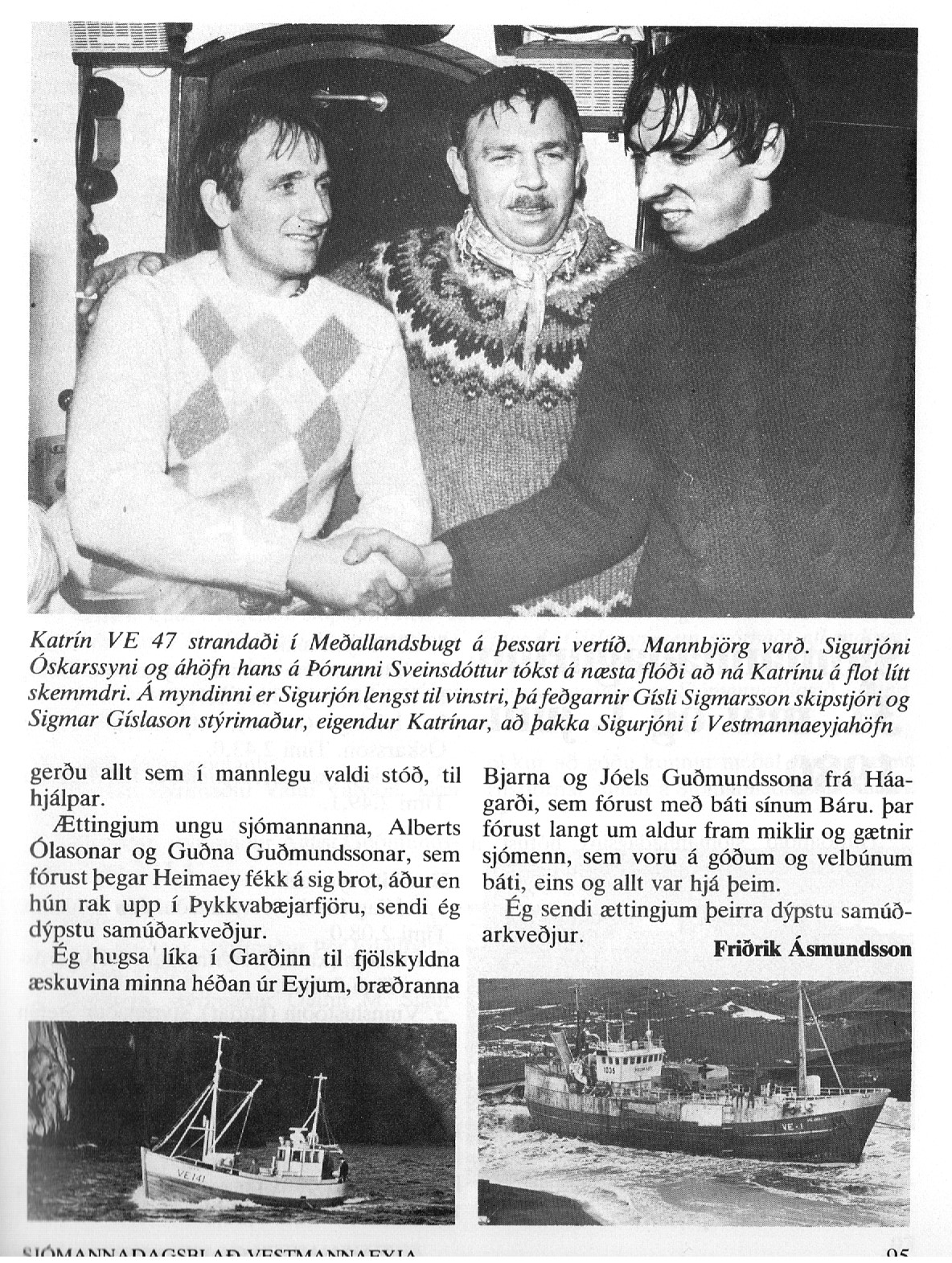 Tekið uppúr sjómannadagsblaði 1981.